ZADÁVACÍ DOKUMENTACE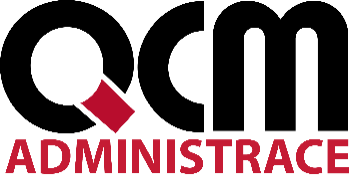 Veřejná zakázka je zadávána dle zákona č. 134/2016 Sb., o zadávání veřejných zakázek, ve znění pozdějších předpisů (dále jen Zákon)Zakázka je zadávána v certifikovaném elektronickém nástroji E-ZAK, který je dostupný na https://ezak.e-tenders.cz/.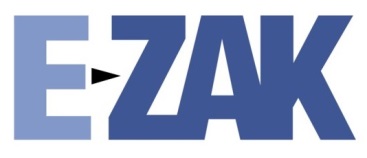 ZÁKLADNÍ INFORMACETato zadávací dokumentace je soubor dokumentů, údajů, požadavků a technických podmínek Zadavatele vymezujících předmět veřejné zakázky v podrobnostech nezbytných pro zpracování nabídek účastníků řízení (dále jen „Zadávací dokumentace“) v otevřeném řízení podle Zákona.Práva, povinnosti či podmínky v této Zadávací dokumentaci neuvedené se řídí Zákonem a jeho prováděcími předpisy:Tato veřejná zakázka je zadávána elektronicky pomocí certifikovaného elektronického nástroje E-ZAK dostupného na: https://ezak.e-tenders.cz/.Veškeré úkony včetně předložení Dokladů o kvalifikaci, které jsou součástí nabídky, se provádějí elektronicky prostřednictvím elektronického nástroje E-ZAK. Veškerá komunikace, která se týká zadávacího řízení, probíhá rovněž elektronicky prostřednictvím elektronického nástroje E-ZAK.Veškeré podmínky a informace týkající se elektronického nástroje jsou dostupné na:https://ezak.e-tenders.cz/data/manual/EZAK-Manual-Dodavatele.pdfhttps://ezak.e-tenders.cz/data/manual/QCM.Podepisovaci_applet.pdfDodavatel či účastník řízení je povinen provést registraci v elektronickém nástroji E-ZAK za účelem komunikace se zadavatelem!V případě jakýchkoli otázek týkajících se uživatelského ovládání elektronického nástroje dostupného na výše uvedené webové stránce kontaktujte, prosím, Mgr. Tomáše Motala, e-mail: tomas.motal@qcm.cz. V případě jakýchkoli otázek týkajících se technického nastavení kontaktujte, prosím, provozovatele elektronického nástroje E-ZAK na e-mailu: podpora@ezak.cz.PŘEDMĚT A DRUH VEŘEJNÉ ZAKÁZKYPředmět a druh veřejné zakázky; Rozdělení zakázky na částiPředmětem plnění veřejné zakázky je technologický celek, jehož součástí je dodávka hardwarového a softwarového vybavení, odborná montáž, vývoj a instalace software, služby související se zavedením a zprovozněním systému, zajištění funkčnosti systému a zaškolení. Součástí předmětu plnění je rovněž poskytnutí licencí (příp. podlicencí, nebude-li vybraný dodavatel autorem díla).Součástí plnění veřejné zakázky jsou veškeré práce a služby nezbytné pro řádné a úplné zprovoznění předmětu plnění této veřejné zakázky, včetně vytvoření dokumentací a postupů pro správce a uživatele ke všem technickým částem.Podrobná specifikace předmětu plnění této veřejné zakázky a konkrétní technické požadavky zadavatele na předmět této veřejné zakázky jsou uvedeny v příloze č. 1 této zadávací dokumentace.Veřejná zakázka je dělena na dvě části:1. část veřejné zakázky: IS pro elektronizaci úřadu2. část veřejné zakázky: HW pro elektronizaci úřaduÚčastník řízení je oprávněn podat na nabídku do jedné zvolené části veřejné zakázky či do obou zároveň.Druh veřejné zakázky: Dodávky (§ 14 odst. 1 Zákona)Předmět a druh první části veřejné zakázky: IS pro elektronizaci úřaduPředmět této části veřejné zakázky je definován v příloze č. 1 zadávací dokumentace a dále v přílohách 2.1 a 3.1 zadávací dokumentace.Sestává mimo jiné z následujících dodávek:ExtranetIS O-Portál;Redakční systém;Externí kiosek (panel pro občana) pro content management system.Intranet Zázemí pro videokonference a elektronické porady;IS interní elektronizace porad a jednání;Content management system;Identity management system a eIDAS;Předpokládaná hodnota 1. části veřejné zakázky: 8.930.000 Kč bez DPH.Předmět a druh druhé části veřejné zakázky: HW pro elektronizaci úřaduPředmět této části veřejné zakázky je definován v příloze č. 1 zadávací dokumentace a dále v přílohách 2.2 a 3.2 zadávací dokumentace.Sestává mimo jiné z následujících dodávek:Hlavní server pro O-portál;Redakční server pro O-portál; Server pro identity management system.Předpokládaná hodnota 2. části veřejné zakázky: 670.000 Kč bez DPH.Upřesnění zadávacích podmínekV případě, že zadávací podmínky veřejné zakázky obsahují požadavky nebo odkazy na obchodní firmy, názvy nebo jména a příjmení, specifická označení zboží a služeb, které platí pro určitou osobu, popřípadě její organizační složku, za příznačné patenty, ochranné známky nebo označení původu, umožňuje zadavatel pro plnění veřejné zakázky použití i jiných, kvalitativně a technicky obdobných řešení.TECHNICKÉ PODMÍNKYZadávací dokumentace obsahuje v souladu se Zákonem technické podmínky. Tyto technické podmínky tvoří přílohu č. 1 Zadávací dokumentace.OBCHODNÍ PODMÍNKYZadávací dokumentace obsahuje v souladu se Zákonem obchodní podmínky.  Obchodní podmínky jsou stanoveny formou návrhu smluv. Obchodní podmínky stanovené Zadavatelem pro toto zadávací řízení jsou pro účastníka řízení závazné a nemohou být žádným způsobem měněny (vyjma zadavatelem označených míst). Pro obě části veřejné zakázky je stanoven samostatný návrh smlouvy.Obchodní podmínky jsou přílohou č. 3.1 a 3.2 zadávací dokumentace dle části veřejné zakázky.LHŮTY PLNĚNÍPředpokládaný termín zahájení plnění veřejné zakázky: září 2019 (dle průběhu zadávacího řízení)Předpokládaný termín ukončení plnění veřejné zakázky:	 do 180 pracovních dnů od nabytí účinnosti smlouvyMÍSTO PLNĚNÍ A PROHLÍDKA MÍSTA PLNĚNÍAdresa sídla zadavatele.Vzhledem k předmětu plnění se prohlídka místa plnění neuskuteční.KVALIFIKACEÚvodV souladu s § 39 odst. 4 Zákona je posouzení nabídky předpokladem vítězství účastníka řízení v zadávacím řízení. Zadavatel bude u vybraného dodavatele posuzovat, zda splňuje požadovanou kvalifikaci.Splněním kvalifikace se rozumí:splnění základní způsobilosti stanovené § 74 Zákonasplnění profesní způsobilosti stanovené § 77 odst. 1 Zákonaprokázání technické kvalifikace dle § 79 Zákona.Prokázání kvalifikace formou čestného prohlášeníV souladu s ustanovením § 86 odst. 2 umožňuje zadavatel nahrazení předložení dokladů ke kvalifikaci za pomoci čestného prohlášení, z jehož obsahu bude zřejmé, že dodavatel kvalifikaci požadovanou zadavatelem splňuje, pokud dále v textu zadávací dokumentace není uvedeno odlišně.Zadavatel si může v průběhu zadávacího řízení vyžádat předložení originálů nebo úředně ověřených kopií dokladů o kvalifikaci. Před uzavřením smlouvy si zadavatel vyžádá předložení originálů nebo úředně ověřených kopií dokladů o kvalifikaci – tyto doklady je nutno dodat v podobě dokumentů na úrovni elektronického originálu prostřednictvím elektronického nástroje E-ZAK.Prokázání kvalifikace výpisem ze seznamu kvalifikovaných dodavatelůDodavatel může prokázat kvalifikaci v souladu s § 228 Zákona výpisem ze seznamu kvalifikovaných dodavatelů. Tento výpis nahrazuje prokázání splnění:základní způsobilosti dle § 74 Zákonaprofesní způsobilosti podle § 77 Zákona v tom rozsahu, v jakém údaje ve výpisu ze seznamu kvalifikovaných dodavatelů prokazují splnění kritérií profesní způsobilostiTento výpis nenahrazuje prokázání ekonomické ani technické kvalifikace.Výpis ze seznamu kvalifikovaných dodavatelů nesmí být starší než 3 měsíce k poslednímu dni k prokázání splnění kvalifikace (totožná se lhůtou pro podání nabídek) - § 228 odst. 2 Zákona.Prokázání kvalifikace prostřednictvím certifikátu, který byl vydán v rámci systému certifikovaných dodavatelůDodavatel může prokázat v souladu s § 234 Zákona kvalifikaci certifikátem vydaným v rámci systému certifikovaných dodavatelů.Předloží-li dodavatel veřejnému zadavateli certifikát, který obsahuje náležitosti dle § 239 Zákona a údaje v certifikátu jsou platné nejméně k poslednímu dni lhůty pro prokázání splnění kvalifikace (totožná se lhůtou pro podání nabídek), nahrazuje tento certifikát v rozsahu v něm uvedených údajů prokázání splnění kvalifikace dodavatelem.Prokázání kvalifikace jednotným evropským osvědčením pro veřejné zakázkyDodavatel může prokázat v souladu s § 87 Zákona kvalifikaci jednotným evropským osvědčením pro veřejné zakázky.Základní způsobilostPožadavky na základní způsobilost dodavatele jsou uvedeny v § 74 odst. 1 Zákona.Zadavatel si může v průběhu zadávacího řízení vyžádat předložení originálů nebo úředně ověřených kopií následujících dokladů, které prokazují základní způsobilost:a) výpisu z evidence Rejstříku trestů ve vztahu k § 74 odst. 1 písm. a) Zákona,b) potvrzení příslušného finančního úřadu ve vztahu k § 74 odst. 1 písm. b) Zákona,c) písemného čestného prohlášení ve vztahu ke spotřební dani ve vztahu k § 74 odst. 1 písm. b) Zákona,d) písemného čestného prohlášení ve vztahu k § 74 odst. 1 písm. c) Zákona,e) potvrzení příslušné okresní správy sociálního zabezpečení ve vztahu k § 74 odst. 1 písm. d) Zákona,f) výpisu z obchodního rejstříku, nebo předložením písemného čestného prohlášení v případě, že není v obchodním rejstříku zapsán, ve vztahu k § 74 odst. 1 písm. e) Zákona.Profesní způsobilostProfesní způsobilost je uvedena v § 77 odst. 1.Zadavatel si může v průběhu zadávacího řízení vyžádat předložení originálů nebo úředně ověřených kopií následujících dokladů, které prokazují profesní způsobilost:výpis z obchodního rejstříku nebo jiné obdobné evidenceTechnická kvalifikacePředložení seznamu významných dodávekV souladu s ustanovením § 79 odst. 2 písm. b) Zákona požaduje zadavatel uvést a předložit v rámci čestného prohlášení o splnění kvalifikace seznam významných dodávek, poskytnutých dodavatelem za poslední 3 roky před zahájením zadávacího řízení včetně uvedení ceny a doby jejich poskytnutí a identifikace objednatele.V souladu s § 79 odst. 3 zákona platí, že významná dodávka je realizována v posledních 3 letech, byla-li v tomto období dokončena.V souladu s § 73 odst. 6 Zákona stanovuje toto:Zadavatel požaduje, aby dodavatel v seznamu významných dodávek alespoň tyto zakázky:Pro první část veřejné zakázky: IS pro elektronizaci úřadu:2 zakázky na implementaci systému IDM v rozsahu analýza a implementacepřičemž v systému IDM bylo evidováno a spravováno min. 400 uživatelských účtů a přičemž alespoň jedna z těchto zakázek přesahovala hodnotu 2 mil. CZK bez DPH.2 obdobné zakázky na dodávky a implementace obdobných řešení intranetu v minimální kumulované hodnotě 4 mil CZK bez DPH. Za obdobné řešení se považuje řešení pro oběh a správu elektronických dokumentů (tedy CMS/DMS) implementované společně s řešením pro dlouhodobé ukládání dokumentů (tedy s důvěryhodným archivem) , přičemž obě řešení (CMS/ DMS a důvěryhodný archiv) využívá kumulovaně více jak 100 interních (pojmenovaných) uživatelů.3 obdobné zakázky obsahující dodávku, implementaci portálového řešení (webového portálu) pro komunikaci uživatelů v minimální kumulované hodnotě 3 mil. CZK bez DPH. Za obdobnou zakázku se považuje řešení, jehož součástí bylo také (nutno splnit kumulativně):Rozhraní pro veřejnost,Rozhraní pro autorizovaného, ztotožněného, uživatele,Formulářový systém obsahující alespoň 5 formulářů,Rozhraní portálu pro interního uživatele aIntegrace alespoň na jeden jiný IS.2 obdobné zakázky obsahující dodávku, implementaci a portálového řešení (webového portálu) obsluhujícího a ovládajícího komunikační kanály MAIL, SMS, a HLAS v souhrnné hodnotě minimálně 1,5 mil. Kč. Za obdobnou zakázku se považuje řešení, jehož součástí byly (nutno splnit kumulativně):mailové notifikace (komunikační kanál MAIL), SMS notifikace = využívání SMS brány (komunikační kanál SMS) aHlasová notifikace spočívající v iniciaci hlasového volání a přehrání textové hlášky technologií TTS (text to speech)Pokud dodavatel realizoval zakázku, která obsahovala více referenčních zakázek uvedených výše, může dodavatel touto jedinou zakázkou prokázat splnění všech (či více) typů požadovaných referenčních zakázek (písm. a) – d) výše) – v takové případě je však nutno uvést, kterou požadovanou referenční zakázku v rámci uvedené významné dodávky prokazuje.Pro druhou část veřejné zakázky: HW pro elektronizaci úřadu:3 zakázky na dodávky serverů, každá v minimální hodnotě 300.000 Kč bez DPH.Předložení seznamu techniků, kteří se budou podílet na plnění veřejné zakázkyDodavatel v nabídce předloží jmenovitý seznam členů týmu jako součást čestného prohlášení o splnění kvalifikace. Dodavatel přiloží profesní životopisy, nebo může pro každého člena týmu uvést přehled o vzdělání, praxi a certifikátech.Kopie dokladů o vzdělání a kopie certifikátů budou přiloženy. Životopisy nebo přehledy musí obsahovat takové informace s takovými podrobnostmi, aby zadavatel mohl jednoznačně posoudit splnění všech požadavků. Před uzavřením smlouvy předloží vybraný dodavatel originály či úředně ověřené kopie dokladů o vzdělání a dalších certifikátů.Komunikace při plnění zakázky bude probíhat výhradně v českém nebo slovenském jazyce. Pokud některý z členů realizačního týmu neovládá český nebo slovenský jazyk, a to písemný i mluvený projev na komunikační úrovni se znalostí odborné terminologie týkající se předmětu veřejné zakázky, zajistí dodavatel pro účely komunikace takového člena týmu se zadavatelem na vlastní náklady tlumočníka.K vypracování seznamu techniků může dodavatel využít vzor v příloze č. 4 zadávací dokumentace.Pro první část veřejné zakázky: IS pro elektronizaci úřadu:Zadavatel požaduje, aby mezi osobami uvedenými v seznamu techniků (členy realizačního týmu) byli alespoň:SW Architekt (1 osoba), který se podílel na realizaci dvou zakázek implementace systému IDM v rozsahu reference dle bodu 7.4.1 písm. a) zadávací dokumentace. Zkušenosti se specifikací návrhů procesů správy životních cyklů identit, business rolí a aplikačních rolí. Zkušenosti s návrhem integrací systému IDM s LDAP a s uživatelskými aplikacemi. VŠ vzdělání. SW architekt musí mít zkušenosti s UML modelováním minimálně na úrovni zpracování diagramu tříd, komponent a případů užití.Senior Programátor (1 osoba), který má min. 2 roky praxe s programováním zákaznických úprav nezbytných pro integraci IDM se zákaznickými systémy a s Active Directory a tyto úpravy byly přitom realizovány na nabízené integrační technologii IDM. SŠ vzdělání. Musí mít nejméně 3 roky prokazatelných zkušeností s programováním. HW architekt (1 osoba) -  musí mít nejméně 3 roky prokazatelných zkušeností s analýzou požadavků na ICT řešení a s přípravou návrhu řešení pokrývajícího takové požadavky. 6 pracovníků 6 pracovníků s platnými certifikáty či zkouškami na SW technologii použitou pro účastníkem nabízený IS pro elektronizaci úřadu.  Navíc z této skupiny:1 pracovník doloží certifikát či zkoušku na stávající MS Active direktory a to minimálně v oblasti administrace.1 pracovník doloží certifikát či zkoušku na stávající MS Exchange a to minimálně v oblasti administrace.V rámci první části veřejné zakázky musí každou roli v týmu zastávat jiná osoba! Minimální počet členů týmu je tedy 9.Pro druhou část veřejné zakázky: HW pro elektronizaci úřadu:Zadavatel požaduje, aby mezi osobami uvedenými v seznamu techniků (členy realizačního týmu) byl alespoň:Systémový technik (1 osoba) – musel se podílet a dodávce a implementaci 3 realizovaných významných dodávek HW serverů s platným certifikátem na stávající serverový operační systém MS Windows Server, a to minimálně v oblasti instalace a administrace.Obsah, forma a členění dokladů o kvalifikaciDodavatel předloží doklady o kvalifikaci v elektronické podobě (jako součást elektronické nabídky) prostřednictvím elektronického nástroje E-ZAK. Čestné prohlášení o splnění kvalifikace je třeba podepsat oprávněnou osobou.Dodavatel může využít vzoru krycího listu a vzoru čestného prohlášení, které jsou součástí přílohy č. 4 Zadávací dokumentace.Pokud zákon nebo zadavatel vyžaduje předložení dokladu podle právního řádu České republiky, může dodavatel předložit obdobný doklad podle právního řádu státu, ve kterém se tento doklad vydává; tento doklad se předkládá s překladem do českého jazyka. Má-li zadavatel pochybnosti o správnosti překladu, může si vyžádat předložení úředně ověřeného překladu dokladu do českého jazyka tlumočníkem zapsaným do seznamu znalců a tlumočníků. Doklad ve slovenském jazyce a doklad o vzdělání v latinském jazyce se předkládají bez překladu. Pokud se podle příslušného právního řádu požadovaný doklad nevydává, může být nahrazen čestným prohlášením.Zvláštní způsoby prokazování kvalifikaceKvalifikace v případě společné účasti dodavatelůV případě společné účasti dodavatelů prokazuje základní způsobilost a profesní způsobilost podle § 77 odst. 1 Zákona každý dodavatel samostatně – viz § 82 Zákona.Prokázání kvalifikace prostřednictvím jiných osob Dodavatel může prokázat určitou část technické kvalifikace nebo profesní způsobilosti s výjimkou kritéria podle § 77 odst. 1 Zákona požadované zadavatelem prostřednictvím jiných osob. Dodavatel je v takovém případě povinen zadavateli předložit:a) doklady prokazující splnění profesní způsobilosti podle § 77 odst. 1 Zákona jinou osobou, b) doklady prokazující splnění chybějící části kvalifikace prostřednictvím jiné osoby, c) doklady o splnění základní způsobilosti podle § 74 Zákona jinou osobou a d) písemný závazek jiné osoby k poskytnutí plnění určeného k plnění veřejné zakázky nebo k poskytnutí věcí nebo práv, s nimiž bude dodavatel oprávněn disponovat v rámci plnění veřejné zakázky, a to alespoň v rozsahu, v jakém jiná osoba prokázala kvalifikaci za dodavatele. Má se za to, že požadavek podle písm. d) je splněn, pokud obsahem písemného závazku jiné osoby je společná a nerozdílná odpovědnost této osoby za plnění veřejné zakázky společně s dodavatelem. NABÍDKA ÚČASTNÍKA ŘÍZENÍPojem nabídkaPod pojmem „nabídka“ se rozumí údaje nebo doklady, které dodavatel podal písemně zadavateli na základě zadávací dokumentace, zejména návrh smlouvy podepsaný osobou oprávněnou jednat jménem či za účastníka řízení a další zadavatelem požadované dokumenty a doklady, zejména doklady, kterými účastník řízení prokazuje kvalifikaci.Forma a podoba nabídkyNabídky Zadavatel požaduje podat v písemné formě, v elektronické podobě (nikoliv listinné) pomocí elektronického nástroje E-ZAK dostupného na https://ezak.e-tenders.cz/.Nabídka musí být zpracována v českém nebo slovenském jazyce.Zadavatel důrazně doporučuje, aby nabídka sestávala ze dvou souborů:Kvalifikace.* - obsahuje kvalifikační doklady dle bodu 7 Zadávací dokumentace.Nabídka.* - obsahuje vlastní nabídku a další doklady dle bodu 8 Zadávací dokumentace, mimo kvalifikační doklady dle bodu 7 Zadávací dokumentace.Obsah vlastní nabídkyÚčastník řízení vyplní návrh smlouvy (obchodní podmínky), která je přílohou č. 3.1 a 3.2 (dle části veřejné zakázky) této zadávací dokumentace. Účastník řízení do návrhu smlouvy doplní své identifikační údaje a nabídkovou cenu. Nabídkovou cenu uvede v členění na cenu bez DPH, výši DPH a cenu s DPH.Zadavatel požaduje, aby součástí návrhu smlouvy byly následující přílohy:příloha č. 1 – „Popis nabízeného řešení“ (účastník vytvoří přílohu na základě přílohy č. 1 zadávací dokumentace. Účastník bude natolik specifický v popisu a označení nabízeného plnění, aby z popisu bylo jasné splnění všech požadovaných parametrů. Příloha bude obsahovat i vyplněné tabulky z kap. 3.1 nebo 3.2 přílohy č. 1 (dle části veřejné zakázky, do které podává účastník nabídku) a kap. 4 přílohy č. 1 (obě části zakázky) – účastník bude konkretizovat sloupec „Účastníkem nabízená hodnota“ dle pokynů v příloze č. 1)příloha č. 2 – Rozpis ceny plnění – účastník vyplní přílohu č. 2.1 nebo 2.2 zadávací dokumentace dle části veřejné zakázkypříloha č. 3 - Licence a podmínky užití díla – již součástí přílohy č. 3 zadávací dokumentacePříloha č. 4 „Seznam realizačního týmu“ bude vytvořena před uzavřením smlouvy s vybraným dodavatelem na základě dodaných kvalifikačních dokladů.Způsob podání nabídky a lhůta pro podání nabídkyNabídky (včetně dokladů, které prokazují kvalifikaci) se podávají pouze elektronicky dle § 103 odst. 1, písm. c) Zákona pomocí elektronického nástroje E-ZAK (https://ezak.e-tenders.cz/).Lhůta pro podání nabídek, která je zároveň lhůtou pro prokázání splnění kvalifikace, v souladu s výzvou k podání nabídky a k prokázání splnění kvalifikace skončí   dne 19. 9. 2019 v 13.00 hodin.Omezení nabídkové cenyVzhledem k rozpočtovým možnostem zadavatele tento stanovuje omezení celkové nabídkové ceny. Celková nabídková cena účastníka nesmí překročit předpokládanou hodnotu dané části veřejné zakázky, tj.:1. část – IS pro elektronizaci úřadu - 8 930 000 Kč bez DPH2. část – HW pro elektronizaci úřadu - 670 000 Kč bez DPHZpůsob hodnocení nabídekZadavatel stanovuje základní hodnotící kritérium — ekonomická výhodnost nabídky /§ 114 Zákona/, přičemž ekonomickou výhodnost bude zadavatel hodnotit pouze na základě celkové nabídkové ceny v Kč bez DPH. VYSVĚTLENÍ ZADÁVACÍCH PODMÍNEKDodavatel je oprávněn (pomocí elektronického nástroje E-ZAK pro zadávání veřejných zakázek na https://ezak.e-tenders.cz/) požadovat po zadavateli vysvětlení zadávacích podmínek. Žádost je nutno doručit ve lhůtě tří pracovních dnů před uplynutím lhůty, které je stanovena v následujícím odstavci. V opačném případě si zadavatel vyhrazuje právo žádost o vysvětlení zadávacích podmínek nevyřizovatVysvětlení zadávací dokumentace zadavatel uveřejní u nadlimitní veřejné zakázky nejméně 5 pracovních dnů před skončením lhůty pro podání nabídek na profilu zadavatele.Zadavatel může v souladu se Zákonem poskytnout dodavatelům vysvětlení zadávacích podmínek i bez jejich předchozí žádosti, a to pomocí profilu zadavatele.OSTATNÍ PODMÍNKY ZADÁVACÍHO ŘÍZENÍVyloučení variantních řešeníZadavatel předem vylučuje variantní řešení nabídky.Otevírání obálek s nabídkamiV souladu s § 109 odst. 1 Zákona proběhne otevírání nabídek po uplynutí lhůty pro podání nabídek.Vzhledem k tomu, že budou podávány pouze elektronické, nebude se konat veřejné otevírání nabídek.Zrušení zadávacího řízeníZadavatel je oprávněn zrušit zadávací řízení z důvodů stanovených Zákonem. Za důvod hodný zvláštního zřetele ve smyslu § 127 odst. 2 písm. d) Zákona, pro který nelze na Zadavateli požadovat, aby v zadávacím řízení pokračoval, bude přitom považována mj. absence nabídek s nabídkovou cenou umožňující Zadavateli nepřekročit finanční limit pro danou veřejnou zakázku a absence ekonomicky přijatelných nabídek. JistotaÚčastník je povinen poskytnout zadavateli nejpozději s podáním nabídky jistotu v níže uvedené výši k zajištění plnění svých povinností vyplývajících z účasti v zadávacím řízení a doložit její poskytnutí v nabídce.1. část – IS pro elektronizaci úřadu – 150 000 Kč2. část – HW pro elektronizaci úřadu - zadavatel nepožaduje jistotu u této části zakázkyÚčastník poskytne jistotu formoua) složení peněžní částky na účet zadavatele (dále jen "peněžní jistota") vedený u České národní banky, č.ú.: 6015-41123621/0710b) bankovní záruky ve prospěch zadavatele, neboc) pojištění záruky ve prospěch zadavatele.V případě, že účastník zvolí způsob poskytnutí jistoty ve formě složení peněžní částky podle bodu a), uvede v nabídce identifikační údaje pro bankovní účet, na který požaduje provést uvolnění jistoty.V případě, že účastník poskytne jistotu formou bankovní záruky nebo pojištění záruky, doručí ve lhůtě pro podání nabídek originál bankovní záruky nebo písemného prohlášení pojistitele obsahující závazek vyplatit zadavateli jistotu, jde-li o pojištění záruky, v elektronické podobě jakožto elektronický originál prostřednictvím elektronického nástroje E-ZAK.Zadávací lhůta(lhůta, po kterou jsou účastníci řízení nabídkami vázáni)V souladu s § 40 Zákona zadavatel stanovuje zadávací lhůtu (lhůtu, po kterou jsou účastníci řízení svými nabídkami vázáni).Zadávací lhůta začíná běžet okamžikem skončení lhůty pro podání nabídek a činí  4 měsíce.SEZNAM PŘÍLOHPříloha č. 1 – Technické podmínky – Specifikace předmětu plněníPříloha č. 2.1 – Tabulka pro zadání ceny – 1. část veřejné zakázkyPříloha č. 2.2 – Tabulka pro zadání ceny – 2. část veřejné zakázkyPříloha č. 3.1 – Obchodní podmínky – Smlouva o dílo - 1. část veřejné zakázkyPříloha č. 3.2 – Obchodní podmínky – Smlouva o dílo - 2. část veřejné zakázkyPříloha č. 4 – Vzory ke zpracování dokladů ke kvalifikaci a nabídkyZadávací dokumentaci vypracoval na základě podkladů poskytnutých zadavatelem administrátor veřejné zakázky společnost QCM, s.r.o., se sídlem Bellova 370/40, 623 00 Brno, zapsaná v obchodním rejstříku Krajského soudu v Brně, oddíl C, vložka 40722, IČO 26262525, s výjimkou přílohy č. 1 zadávací dokumentace, která byla vypracována společností AJL, s.r.o., IČO 26933179.Veřejná zakázkaElektronizace úřadu Kanceláře veřejného ochránce právDruh zadávacího řízeníOtevřené řízeníRežim veřejné zakázkyNadlimitníDruh zakázkyDodávkyPředpokládaná hodnota zakázky9 600 000 Kč bez DPHAdresa profilu zadavatelehttps://www.vhodne-uverejneni.cz/profil/70836981Datum zahájení řízení19. 8. 2019Zadavatel:Kancelář veřejného ochránce právse sídlem Údolní 658/39,602 00 BrnoZastoupení podle § 43 Zákona:QCM, s.r.o. se sídlem Bellova 370/40, 623 00 Brnozapsaná v obchodním rejstříku Krajského soudu v Brně, oddíl C, vložka 40722IČO: 70836981IČO: 26262525Vyhláška č. 260/2016 Sb.  Vyhláška č. 248/2016 Sb.Nařízení vlády č. 173/2016 Sb.Vyhláška č. 169/2016 Sb.Vyhláška č. 170/2016 Sb.Vyhláška č. 168/2016 Sb. Nařízení vlády č. 172/2016 Sb. Nařízení vlády č. 172/2016 Sb. Klasifikace předmětu veřejné zakázky je vymezena CPV kódemKlasifikace předmětu veřejné zakázky je vymezena CPV kódem48800000-6Informační systémy a servery72222300-0Služby informačních technologií72260000-5Služby programového vybavení72000000-5Informační technologie: poradenství, vývoj programového vybavení, internet a podpora72220000-3Systémové a technické poradenské službyZadavatel:Kancelář veřejného ochránce právse sídlem Údolní 658/39,602 00 BrnoPodpis:Mgr. Tomáš MotalPodepsáno elektronicky